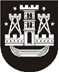 KLAIPĖDOS MIESTO SAVIVALDYBĖS TARYBASPRENDIMASDĖL PRITARIMO DALYVAUTI REGIONO PROJEKTE „GERIAMOJO VANDENS TIEKIMO IR NUOTEKŲ TVARKYMO INFRASTRUKTŪROS REKONSTRAVIMAS IR PLĖTRA KLAIPĖDOS MIESTE“2016 m. vasario 25 d. Nr. T2-52KlaipėdaVadovaudamasi Lietuvos Respublikos vietos savivaldos įstatymo 6 straipsnio 30 punktu, Europos Sąjungos struktūrinių fondų lėšų bendrai finansuojamų regiono projektų atrankos tvarkos aprašu, patvirtintu Lietuvos Respublikos vidaus reikalų ministro 2014 m. gruodžio 22 d. įsakymu Nr. 1V-893 „Dėl Iš Europos Sąjungos struktūrinių fondų lėšų bendrai finansuojamų regiono projektų atrankos tvarkos aprašo patvirtinimo“, Lietuvos Respublikos aplinkos ministro 2015 m. spalio 7 d. įsakymu Nr. D1-717 „Dėl 2014–2020 m. Europos Sąjungos fondų investicijų veiksmų programos 5 prioriteto „Aplinkosauga, gamtos išteklių darnus naudojimas ir prisitaikymas prie klimato kaitos“ 05.3.2-APVA-R-014 priemonės „Geriamojo vandens tiekimo ir nuotekų tvarkymo sistemų renovavimas ir plėtra, įmonių valdymo tobulinimas“ projektų finansavimo sąlygų aprašo Nr. 1 patvirtinimo“, Klaipėdos miesto savivaldybės taryba nusprendžia:1. Pritarti projekto „Geriamojo vandens tiekimo ir nuotekų tvarkymo infrastruktūros rekonstravimas ir plėtra Klaipėdos mieste“ įgyvendinimui ir teikti projektinį pasiūlymą dėl projekto įtraukimo į Klaipėdos regiono projektų sąrašą. 2. Pritarti akcinės bendrovės „Klaipėdos vanduo“ paraiškos teikimui iš Europos Sąjungos struktūrinių fondų finansinei paramai gauti ir Klaipėdos savivaldybės administracijos dalyvavimui partnerio teisėmis pagal 2014–2020 m. Europos Sąjungos fondų investicijų veiksmų programos 5 prioriteto „Aplinkosauga, gamtos išteklių darnus naudojimas ir prisitaikymas prie klimato kaitos“ 05.3.2-APVA-R-014 priemonę „Geriamojo vandens tiekimo ir nuotekų tvarkymo sistemų renovavimas ir plėtra, įmonių valdymo tobulinimas“ projekte „Geriamojo vandens tiekimo ir nuotekų tvarkymo infrastruktūros rekonstravimas ir plėtra Klaipėdos mieste“.3. Pritarti Klaipėdos miesto savivaldybės administracijos ir AB „Klaipėdos vanduo“ Jungtinės veiklos sutarties projektui (pridedama).4. Įgalioti Klaipėdos miesto savivaldybės administracijos direktorių Saulių Budiną pasirašyti Jungtinės veiklos sutartį ir kitus dokumentus, susijusius su projektinių pasiūlymų, paraiškos teikimu ir dalyvavimu šiame projekte.5. Skelbti šį sprendimą Klaipėdos miesto savivaldybės interneto svetainėje.Savivaldybės merasVytautas Grubliauskas